Scientific Tools and MeasurementsMaterials needed: Pipette, graduated cylinder, ruler, meter stick, beaker, water, balance (scale), marbles, empty plastic food container, and calculatorPart A – Length of Objects1. The three units of length you will be most familiar with are: millimeters, centimeters, and meters. Use a meter stick to determine: - How many mm in a cm _________ How man cm in a m ____________2. Use a meter stick or ruler to fill out the table below. (Grayed boxes need not be completed because the unit of measurement is not appropriate)3. Which measurement is the largest? Circle your answer for each pair.a) 14 mm or 1 cm d) 145 m or 145 km 		
b) 334 m or 1 km e) 3.4 cm or 30 mm
c) 1 m or 990 cm f) 2 m or 250 cm4. Circle the BEST metric unit for each.a) The length of an eyelash [ mm cm m km ]
b) The height of a flagpole [ mm cm m km ]
c) The length of your arm [ mm cm m km ]
d) The distance between Chicago and St Louis [ mm cm m km ]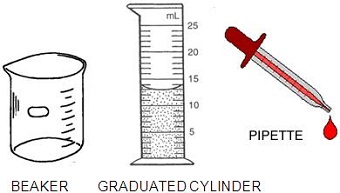 Part B – Count Your Drops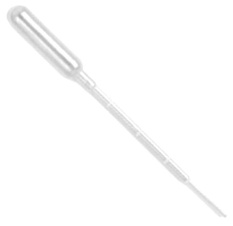 The image above shows various tools you will need. What amount of liquid is in the graduated cylinder pictured?(Measure at the lowest point of the curve, this curve is called the meniscus). ________ How much liquid can your graduated cylinder measure? _______Beakers SHOULD NOT be used to measure liquid. How much liquid can your beaker hold approximately? _______Look at the pipette – how many ml does the pipette hold? _____Technique 1: Fill the pipette so that is shows that it is 1ml full. Slowly drip the water out of the pipette and count the drops. How many drops are in 1 ml of water?_____Technique 2: Fill your graduated cylinder to 10 ml of water. Carefully add drops using the pipette until you reach 11 ml. Repeat this process 3 times in order to calculate an average.Part C – The Volume of Solid Objects  Note* 1 cm3 = 1 mL Solid objects have a volume also (basically the amount of space the object takes up). Volume can be measured in two ways. 
For symmetrical objects, volume is simply LENGTH x WIDTH x HEIGHT
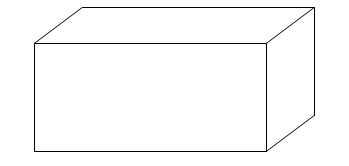 Use a metric ruler to measure the box below and determine its volume (measure in cm and label with cm3 because you multiply three cm lengths)The volume of the box is: ________________2. You can also determine the volume of a box-shaped container (like plastic food storage containers) using the same method. Measure the storage container’s length, width and depth in cm.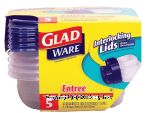 Length = ____________ Width = ___________ Depth = __________
Calculate the volume of the container L x W x H (depth) = ______________
Flip the container over, it should have a label that says how much it will hold. What does it say? ____Fill your container with water (you should be able to still fit the lid on it) , then carefully pour the water out into a graduated cylinder. How much did your container really hold? __________3. For oddly shaped objects, using a water displacement technique can determine the volume. Find the volume of 3 marbles by filling a graduated cylinder to 20 ml. Drop the marbles in and see how much the water rises – this is the volume of the marbles. Complete the table below.Now determine the volume of a single marble by dividing your total (above) by 3. ___________ 
Check you answer by dropping a single marble into the graduated cylinder. What is its volume? ____________Part D: Mass of ObjectsTools: Electronic scale – These are very sensitive pieces of equipment.  You should never put large objects on them as the maximum amount they mass is 500 grams.  Using your hand to place pressure on the scale can damage or break the scale.  They can mass objects in several different units; be sure that a g is showing on the screen to ensure you are measuring in grams.1. Press the zero or tare button on the scale.  It should read 0.0 g or close to 0.  Place a pencil on the scale.  The mass may stay at one number or jump up and down (this shows how sensitive the scales are); Record the mass of the pencil. __________1. Determine the mass of 20 ml of water. To do this you will need to place an empty cylinder on the scale and press the zero or tare button.  Take the cylinder OFF the scale and add the appropriate amount of water to the cylinder and place back onto the scale.  DO NOT TOUCH ANY BUTTONS. Read the number on the scale – this is the mass of the water only.
Mass of 20 ml of water _____2. Use the same technique to determine the mass (in grams) of the 3 marbles, but use a small in cup in place of the cylinder: _________Questions: (circle best answer)1. Which weighs more? a. pound of gold b. pound of feathers c. neither 
2. A tub holds 5000 liters of water. The tub is filled with 4000 liters of water. An object with a volume of 1100 liters, a mass of 60 kilograms, and a height of 120 cm is dropped into the tub. Will the water overflow?  a. yes b. no c. unknown
3. The length of your nose is best measured in: a. mm		 b. m 		c. ml
4. How many centimeters in a meter? a. 10 		b. 100 	c. 1000
5. How many milliliters in a liter? a. 10 		b. 100 	c. 1000
6. Which is a good estimate for the MASS of your textbook? a. 2 kg 	b. 100 kg 	c. 50 g
7. An average human is about how tall? a. 2 m 	b. 50 m 	c. 90 cm
8. What is a good estimate for the volume found in a soda can? a. 25 ml 	b. 50 ml 	c. 500ml
9. Which of the following tools measures volume? a. scale 	b. graduated cylinder 	c. ruler
10. Which of the following is the longest? a. 20 mm 	b. 20 cm 	c. 20 mPart E: Color Challenge1. Obtain the following items: 3 dropper bottles of color 1 each  of red, blue, and yellow, 1 eyedropper or pipet,  plastic well plate 2.  Place the plastic well plate on a piece of white paper.  3. Perform each step outlined below using accurate measurements.  Rinse pipet with water after each use!(1) Measure 17 drops of RED water from the dropper bottle into well 1.(2) Measure 28 drops of YELLOW water from the dropper bottle into well 3.(3) Measure 22 drops of BLUE water from the dropper bottle into well 5.(4) Measure 5 drops of water from well 1 and pour it into well 2.(5) Measure 13 drops of water from well 3 and pour it into well 4.(6) Measure 8 drops of water from well 5 and pour it into well 6.(7) Measure 5 drops of water from well 3 and pour it into well 2.(8) Measure 2 drops of water from well 1 and pour it into well 6.(9) Measure 4 drops of water from well 5 and pour it into well 4.Complete the chart after you have mixed the colors.Word SearchBALANCE 		 BEAKER  		CALCULATE  CENTIMETER  	CYLINDER 		GOGGLES  GRADUATED  	LABORATORY  	LENGTH  MASS  		MEASURING 	 METRIC  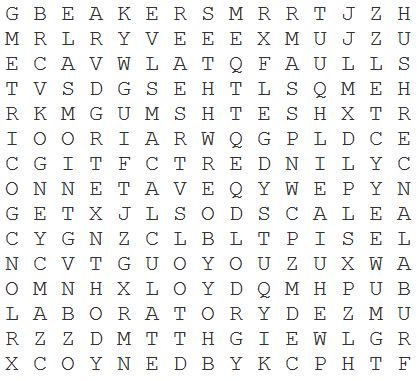 PIPETTE  		RULER  		SAFETY  SCALE  		TOOLS  		VOLUME  WEIGHT 		 WIDTHIn millimetersIn centimetersIn MetersHeight of lab tableLength of lab tableWidth of doorYour heightHeight of graduated cylinderLength of pipetteLength of your shoeTrial 1Trial 2Trial 3AverageA) Volume of Water before adding marblesB) Volume of Water after adding marblesCalculate (B minus A) 
Volume of all 3 marbles20 ml (starting volume)Well numberColor123456